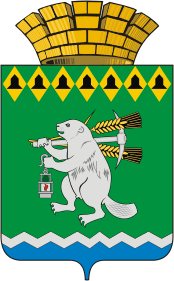 Администрация Артемовского городского округаП О С Т А Н О В Л Е Н И Еот                                                                                                                                    №  Об утверждении Административного регламента предоставления муниципальной услуги «Направление уведомления о планируемом сносе объекта капитального строительства и уведомления о завершении сноса объекта капитального строительства» Принимая во внимание Типовой административный регламент, направленный письмом Министерства строительства и развития инфраструктуры Свердловской области № 16-01-39/6263 от 19.08.2022, в соответствии с Федеральным законом от 27 июля 2010 года № 210-ФЗ «Об организации предоставления государственных и муниципальных услуг», Федеральным законом от 06 октября 2003 года № 131-ФЗ «Об общих принципах организации местного самоуправления в Российской Федерации», постановлением Администрации Артемовского городского округа от 30.08.2019 № 980-ПА «Об утверждении Порядка разработки, проведения экспертизы и утверждения административных регламентов предоставления муниципальных услуг органами местного самоуправления Артемовского городского округа», руководствуясь статьями 30, 31 Устава Артемовского городского округа,ПОСТАНОВЛЯЮ:Утвердить Административный регламент предоставления муниципальной услуги «Направление уведомления о планируемом сносе объекта капитального строительства и уведомления о завершении сноса объекта капитального строительства» (Приложение).Постановление опубликовать в газете «Артемовский рабочий», разместить на Официальном портале правовой информации Артемовского городского округа (www.артемовский-право.рф) и на официальном сайте Артемовского городского округа в информационно-телекоммуникационной сети «Интернет».3. Контроль за исполнением постановления возложить на заместителя главы Артемовского городского округа Миронова А.И.Глава Артемовского городского округа                                                             К.М. ТрофимовПриложение УТВЕРЖДЕН                                                                              постановлением Администрации Артемовского городского   округа                                                                                                                                              от                                     №«Об утверждении Административного регламента предоставления муниципальной услуги «Направление уведомления о планируемом сносе объекта капитального строительства и уведомления о завершении сноса объекта капитального строительства»»Административный регламент предоставления муниципальной услуги «Направление уведомления о планируемом сносе объекта капитального строительства и уведомления о завершении сноса объекта капитального строительства»I. Общие положенияГлава 1. Предмет регулирования регламента1. Административный регламент предоставления муниципальной услуги «Направление уведомления о планируемом сносе объекта капитального строительства и уведомления о завершении сноса объекта капитального строительства» (далее – Административный регламент) устанавливает порядок и стандарт предоставления муниципальной услуги по направлению уведомления о планируемом сносе объекта капитального строительства и уведомления о завершении сноса объекта капитального строительства.2. Административный регламент устанавливает сроки и последовательность административных процедур Администрацией Артемовского городского округа в лице Управления архитектуры и градостроительства Администрации Артемовского городского округа (далее – Управление), осуществляемых в ходе предоставления муниципальной услуги, порядок взаимодействия между должностными лицами, взаимодействия с заявителями.Глава 2. Круг заявителейЗаявителями на предоставление муниципальной услуги являются застройщики – юридические и физические лица, в том числе индивидуальные предприниматели (далее – заявитель, застройщик), технический заказчик, уполномоченный застройщиком на подготовку проектной документации о сносе объекта капитального строительства.4. От имени заявителей муниципальной услуги могут выступать лица, имеющие такое право в соответствии с законодательством Российской Федерации либо в силу наделения их заявителями в порядке, установленном законодательством Российской Федерации, соответствующими полномочиями.Для получения муниципальной услуги в электронном виде используется личный кабинет физического или юридического лица.Глава 3. Требования к порядку информирования о предоставлении муниципальной услуги5. Информирование заявителей о порядке и условиях предоставления муниципальной услуги, нормативных правовых актах, регламентирующих предоставление муниципальной услуги и услуг, которые являются 
необходимыми и обязательными для предоставления муниципальной услуги,
осуществляется:- непосредственно специалистами Управления при личном приеме, по телефону, в письменной и электронной форме;- через Государственное бюджетное учреждение Свердловской области «Многофункциональный центр предоставления государственных и муниципальных услуг» (далее – ГБУ СО «МФЦ») и его филиалы; - федеральную государственную информационную систему «Единый портал государственных и муниципальных услуг (функций)» (далее – Единый портал).6. Информация о месте нахождения, графиках (режиме) работы, номерах контактных телефонов, адресах электронной почты и официальном сайте Артемовского городского округа, информация о порядке предоставления муниципальной услуги и услуг, которые являются необходимыми и обязательными для предоставления муниципальной услуги, размещена на Едином портале по адресу http://www.gosuslugi.ru, на официальном сайте Артемовского городского округа в информационно-телекоммуникационной сети «Интернет» (далее – сеть «Интернет») (http://artemovsky66.ru), на информационных стендах Управления, а также предоставляется непосредственно специалистами Управления при личном приеме и по телефону. На официальном сайте ГБУ СО «МФЦ» (www.mfc66.ru) размещена ссылка на официальный сайт Артемовского городского округа в сети «Интернет» (http://artemovsky66.ru).Основными требованиями к информированию заявителей о порядке предоставления муниципальной услуги и услуг, которые являются необходимыми и обязательными для предоставления муниципальной услуги, являются достоверность предоставляемой информации, четкость в изложении информации, полнота информирования8. При общении с гражданами (по телефону или лично) специалисты Управления должны корректно и внимательно относиться к гражданам, не унижая их чести и достоинства. Устное информирование о порядке предоставления муниципальной услуги должно проводиться с использованием официально-делового стиля речи.9. Информирование граждан о порядке предоставления муниципальной услуги может осуществляться с использованием средств автоинформирования (при реализации технической возможности).10. Получение информации заявителями о порядке и сроках предоставления муниципальной услуги с использованием Единого портала.На Едином портале размещается следующая информация:1) исчерпывающий перечень документов, необходимых для предоставления муниципальной услуги, требования к оформлению указанных документов, а также перечень документов, которые заявитель вправе представить по собственной инициативе;2) круг заявителей;3) срок предоставления муниципальной услуги;4) результаты предоставления муниципальной услуги, порядок представления документа, являющегося результатом предоставления муниципальной услуги;5) размер государственной пошлины, взимаемой за предоставление муниципальной услуги;6) исчерпывающий перечень оснований для приостановления или отказа в предоставлении муниципальной услуги;7) о праве заявителя на досудебное (внесудебное) обжалование действий (бездействия) и решений, принятых (осуществляемых) в ходе предоставления муниципальной услуги;8) формы заявлений (уведомлений, сообщений), используемые при предоставлении муниципальной услуги.Информация на Едином портале о порядке и сроках предоставления муниципальной услуги на основании сведений, содержащихся в федеральной государственной информационной системе «Федеральный реестр государственных и муниципальных услуг (функций)», предоставляется заявителю бесплатно.Доступ к информации о сроках и порядке предоставления услуги осуществляется без выполнения заявителем каких-либо требований, в том числе без использования программного обеспечения, установка которого на технические средства заявителя требует заключения лицензионного или иного соглашения с правообладателем программного обеспечения, предусматривающего взимание платы, регистрацию или авторизацию заявителя или предоставление им персональных данных.Раздел 2. Стандарт предоставления муниципальной услугиГлава 4. Наименование муниципальной услуги11. Наименование муниципальной услуги – «Направление уведомления о планируемом сносе объекта капитального строительства и уведомления о завершении сноса объекта капитального строительства» (далее – муниципальная услуга).Глава 5. Наименование органа, предоставляющего муниципальную услугу12. Муниципальная услуга предоставляется Администрацией Артемовского городского округа в лице Управления.Документы, необходимые для предоставления муниципальной услуги, могут быть поданы заявителями непосредственно в Управление, посредством почтового отправления с уведомлением о вручении, через ГБУ СО «МФЦ», через Единый портал, региональный портал государственных и муниципальных услуг (функций) (при наличии технической возможности), в государственной информационной системе обеспечения градостроительной деятельности Свердловской области с функциями автоматизированной информационно-аналитической поддержки осуществления полномочий в области градостроительной деятельности (далее – ГИСОГД) (при наличии технической возможности).Глава 6. Наименование органов и организаций, обращение в которые необходимо для предоставления муниципальной услуги13. При предоставлении муниципальной услуги в качестве источников получения документов, необходимых для предоставления муниципальной услуги, могут принимать участие в рамках межведомственного информационного взаимодействия следующие органы или организации:  - территориальные органы федерального органа исполнительной власти, уполномоченного на осуществление государственного кадастрового учета 
и государственной регистрации прав (Управление Федеральной службы государственной регистрации, кадастра и картографии по Свердловской области, филиал Федерального государственного бюджетного учреждения «Федеральная кадастровая палата Федеральной службы государственной регистрации, кадастра и картографии» по Уральскому федеральному округу);- Федеральная налоговая служба России.Глава 7. Описание результата предоставления муниципальной услуги14. Результатами предоставления муниципальной услуги являются:размещение уведомления о планируемом сносе объекта капитального строительства и приложенных к нему документов в ГИСОГД и уведомлении о таком размещении органа регионального государственного строительного надзора;2) размещение уведомления о завершении сноса объекта капитального строительства в ГИСОГД и уведомлении о таком размещении органа регионального государственного строительного надзора;3) уведомление об отказе в предоставлении муниципальной услуги.Выдача заявителю результата предоставления муниципальной услуги действующим законодательством не предусмотрена, за исключением случаев направления уведомления об отказе в предоставлении муниципальной услуги по форме, согласно Приложению № 3 к настоящему Административному регламенту.Глава 8. Срок предоставления муниципальной услуги, в том числе с учетом 
необходимости обращения в организации, участвующие в предоставлении муниципальной услуги, срок приостановления предоставления муниципальной услуги в случае, если возможность приостановления предусмотрена законодательством Российской Федерации и законодательством Свердловской области, срок выдачи (направления) документов, являющихся результатом предоставления муниципальной услуги15. Срок предоставления муниципальной услуги составляет не более 7 рабочих дней со дня регистрации уведомления о планируемом сносе объекта капитального строительства, уведомления о завершении сноса объекта капитального строительства и документов, необходимых для предоставления муниципальной услуги.16. При обращении заявителя через ГБУ СО «МФЦ» срок предоставления муниципальной услуги исчисляется с момента регистрации уведомления о планируемом сносе объекта капитального строительства, уведомления о завершении сноса объекта капитального строительства в Управлении (в соответствии с соглашением о взаимодействии, заключенного между Администрацией Артемовского городского округа и ГБУ СО «МФЦ»).Глава 9. Нормативные правовые акты, регулирующие предоставление 
муниципальной услуги17. Перечень нормативных правовых актов, регулирующих предоставление муниципальной услуги, с указанием их реквизитов и источников официального опубликования размещен на официальном сайте Артемовского городского округа в сети «Интернет» (http://artemovsky66.ru), на Едином портале.Управление обеспечивает размещение и актуализацию перечня указанных нормативных правовых актов на официальном сайте Артемовского городского округа в сети «Интернет» (http://artemovsky66.ru), а также на Едином портале.Глава 10. Исчерпывающий перечень документов, необходимых в соответствии с законодательством Российской Федерации и законодательством Свердловской области для предоставления муниципальной услуги и услуг, которые являются необходимыми и обязательными для предоставления муниципальной услуги, подлежащих представлению заявителем, способы их получения заявителем, в том числе в электронной форме, порядок их представления18. Для предоставления муниципальной услуги заявитель представляет 
в Управление либо в ГБУ СО «МФЦ» оригиналы следующих документов:1. В случае направления уведомления о планируемом сносе:а) уведомление о планируемом сносе объекта капитального строительства, оформленное по форме, утвержденной приказом Министерства строительства и жилищно-коммунального хозяйства Российской Федерации от 24.01.2019 № 34/пр «Об утверждении форм уведомления о планируемом сносе объекта капитального строительства и уведомления о завершении сноса объекта капитального строительства» (Приложение № 1 к настоящему Административному регламенту);б) документ, удостоверяющий личность заявителя или представителя заявителя;в) документ, подтверждающий полномочия представителя заявителя, в случае обращения за предоставлением муниципальной услуги представителя заявителя;г) документы, удостоверяющие (устанавливающие) права на объект, если право на него не зарегистрировано в Едином государственном реестре недвижимости;д) результаты и материалы обследования объекта капитального строительства (за исключением объектов, указанных в пунктах 1-3 части 17 статьи 51 Градостроительного кодекса Российской Федерации);е) проект организации работ по сносу объекта капитального строительства (за исключением объектов, указанных в пунктах 1-3 части 17 статьи 51 Градостроительного кодекса Российской Федерации).В случае непредставления документов «д» и «е» подпункта 1 Управление запрашивает их у заявителя согласно части 11 статьи 55.31 Градостроительного кодекса Российской Федерации.Непредставление заявителем указанных документов в Управление в течение двух рабочих дней с момента получения запроса будет являться основанием для отказа в предоставлении муниципальной услуги в соответствии с подпунктом 2 пункта 32 настоящего Административного регламента.2. В случае направления уведомления о завершении сноса:а) уведомление о завершении сноса объекта капитального строительства, оформленное по форме, утвержденной приказом Министерства строительства и жилищно-коммунального хозяйства Российской Федерации от 24.01.2019 № 34/пр «Об утверждении форм уведомления о планируемом сносе объекта капитального строительства и уведомления о завершении сноса объекта капитального строительства» (Приложение № 2 к настоящему Административному регламенту);б) документ, удостоверяющий личность заявителя или представителя заявителя;в) документ, подтверждающий полномочия представителя заявителя, в случае обращения за предоставлением муниципальной услуги представителя заявителя.19. По своему желанию заявитель может представить иные документы, которые, по его мнению, имеют значение при предоставлении муниципальной услуги.20. Документы, необходимые для предоставления муниципальной услуги, указанные в пункте 18 настоящего Административного регламента, представляются в Управление посредством одним из следующих способов: а) в электронной форме посредством Единого портала, регионального портала государственных и муниципальных услуг (функций) (при наличии технической возможности), ГИСОГД (при наличии технической возможности);б) на бумажном носителе посредством личного обращения в Управление, в том числе через ГБУ СО «МФЦ», либо посредством почтового отправления в указанные органы с уведомлением о вручении.При этом уведомление и электронный образ каждого документа должны быть подписаны усиленной квалифицированной электронной подписью или простой электронной подписью, в соответствии с Правилами определения видов электронной подписи, использование которых допускается при обращении за получением государственных и муниципальных услуг, утвержденными Постановлением Правительства Российской Федерации от 25.06.2012 № 634 «О видах электронной подписи, использование которых допускается при обращении за получением государственных и муниципальных услуг».21. Документы, представляемые в электронной форме, направляются в следующих форматах:а) xml - для документов, в отношении которых утверждены формы и требования по формированию электронных документов в виде файлов в формате xml;б) doc, docx, odt - для документов с текстовым содержанием, не включающим формулы;в) pdf, jpg, jpeg, png, bmp, tiff - для документов с текстовым содержанием, в том числе включающих формулы и (или) графические изображения, а также документов с графическим содержанием;г) zip, rar - для сжатых документов в один файл;д) sig - для открепленной усиленной квалифицированной электронной подписи.22. В случае если оригиналы документов, прилагаемых к уведомлению 
о планируемом сносе объекта капитального строительства и уведомлению о завершении сноса объекта капитального строительства, выданы 
и подписаны Управлением на бумажном носителе, допускается формирование таких документов, представляемых в электронной форме, путем сканирования непосредственно с оригинала документа (использование копий не допускается), которое осуществляется с сохранением ориентации оригинала документа в разрешении 300 - 500 dpi (масштаб 1:1) и всех аутентичных признаков подлинности (графической подписи лица, печати, углового штампа бланка), с использованием следующих режимов:«черно-белый» (при отсутствии в документе графических изображений и (или) цветного текста);«оттенки серого» (при наличии в документе графических изображений, отличных от цветного графического изображения);«цветной» или «режим полной цветопередачи» (при наличии в документе цветных графических изображений либо цветного текста).Количество файлов должно соответствовать количеству документов, каждый из которых содержит текстовую и (или) графическую информацию.23. Документы, прилагаемые заявителем к уведомлению о планируемом сносе объекта капитального строительства, уведомлению о завершении сноса объекта капитального строительства, представляемые в электронной форме, должны обеспечивать возможность идентифицировать документ и количество листов в документе. Глава 11. Исчерпывающий перечень документов, необходимых в соответствии с законодательством Российской Федерации и законодательством Свердловской области для предоставления муниципальной услуги, которые находятся в распоряжении государственных органов, органов местного самоуправления и иных органов, участвующих в предоставлении государственных или муниципальных услуг, и которые заявитель вправе представить, а также способы их получения заявителями, в том числе в электронной форме, порядок их представления24. Документами (сведениями), необходимыми в соответствии 
с законодательством Российской Федерации и законодательством Свердловской области для предоставления муниципальной услуги, которые находятся в распоряжении государственных органов, органов местного самоуправления и иных органов, участвующих в предоставлении государственных услуг, являются:1) выписка из Единого государственного реестра индивидуальных предпринимателей (для индивидуальных предпринимателей);2) выписка из Единого государственного реестра юридических лиц (для юридических лиц);3) выписка из Единого государственного реестра недвижимости о правах на земельный участок;4) выписка из Единого государственного реестра недвижимости об основных характеристиках и зарегистрированных правах на планируемый к сносу объект капитального строительства;5) решение суда о сносе объекта капитального строительства;6) решение органа местного самоуправления о сносе объекта капитального строительства.Заявитель вправе представить документы, содержащие сведения, указанные 
в настоящем пункте, по собственной инициативе.Непредставление заявителем документов, которые он вправе представить по собственной инициативе, не является основанием для отказа заявителю в предоставлении муниципальной услуги.25. Документы (их копии или сведения, содержащиеся в них), указанные 
в пункте 24 настоящего Административного регламента, запрашиваются Управлением в государственных органах, органах местного самоуправления и подведомственных государственным органам или органам местного самоуправления организациях, в распоряжении которых находятся указанные документы, в срок не позднее одного рабочего дня со дня получения уведомления и необходимых документов, если застройщик не представил указанные документы самостоятельно. 26. По межведомственным запросам, документы (их копии или сведения, содержащиеся в них) предоставляются государственными органами, органами местного самоуправления и подведомственными государственным органам или органам местного самоуправления организациями, в распоряжении которых находятся указанные документы, в срок не позднее двух рабочих дней со дня получения соответствующего межведомственного запроса.Глава 12. Указание на запрет требовать от заявителя представления документов, информации или осуществления действий27. Запрещается требовать от заявителя:1) представления документов и информации или осуществления действий, представление или осуществление которых не предусмотрено нормативными правовыми актами, регулирующими отношения, возникающие в связи с предоставлением муниципальной услуги;2) представления документов и информации, в том числе подтверждающих внесение заявителем платы за предоставление государственных и муниципальных услуг, которые находятся в распоряжении органов, предоставляющих государственные услуги, органов, предоставляющих муниципальные услуги, иных государственных органов, органов местного самоуправления либо подведомственных государственным органам или органам местного самоуправления организаций, участвующих в предоставлении государственных и муниципальных услуг, в соответствии с нормативными правовыми актами Российской Федерации, нормативными правовыми актами Правительства Свердловской области, муниципальными правовыми актами Артемовского городского округа, за исключением документов, указанных в части 6 статьи 7 Федерального закона от 27 июля 2010 года № 210-ФЗ «Об организации предоставления государственных и муниципальных услуг» (далее – Федеральный закон № 210-ФЗ);3) осуществления действий, в том числе согласований, необходимых для получения государственных и муниципальных услуг и связанных с обращением в иные государственные органы, органы местного самоуправления, организации, за исключением получения услуг и получения документов и информации, предоставляемых в результате предоставления таких услуг, включенных в перечни, указанные в части 1 статьи 9 Федерального закона № 210-ФЗ;4) предоставления на бумажном носителе документов и информации, электронные образы которых ранее были заверены в соответствии с пунктом 7.2 части 1 статьи 16 Федерального закона от 27 июля 2010 года № 210-ФЗ, за исключением случаев, если нанесение отметок на такие документы либо их изъятие является необходимым условием предоставления государственной услуги, и иных случаев, установленных федеральными законами;5) представления документов и информации, отсутствие и (или) недостоверность которых не указывались при первоначальном отказе в приеме документов, необходимых для предоставления муниципальной услуги, либо в предоставлении муниципальной услуги, за исключением следующих случаев:- изменение требований нормативных правовых актов, касающихся предоставления муниципальной услуги, после первоначальной подачи уведомления о планируемом сносе объекта капитального строительства и уведомления о завершении сноса объекта капитального строительства;- наличие ошибок в уведомлении о планируемом сносе объекта капитального строительства и уведомлении о завершении сноса объекта капитального строительства и документах, поданных заявителем после первоначального отказа в приеме документов, необходимых для предоставления муниципальной услуги, либо в предоставлении муниципальной услуги и не включенных в представленный ранее комплект документов;- истечение срока действия документов или изменение информации после первоначального отказа в приеме документов, необходимых для предоставления муниципальной услуги, либо в предоставлении муниципальной услуги;- выявление документально подтвержденного факта (признаков) ошибочного или противоправного действия (бездействия) специалиста Управления, работника ГБУ СО «МФЦ» при первоначальном отказе в приеме документов, необходимых для предоставления муниципальной услуги, либо в предоставлении муниципальной услуги.В данном случае в письменном виде за подписью начальника Управления, руководителя ГБУ СО «МФЦ» при первоначальном отказе в приеме документов, необходимых для предоставления муниципальной услуги, заявитель уведомляется об указанном факте, а также приносятся извинения за доставленные неудобства.28. Управлению при предоставлении муниципальной услуги запрещается:1) отказывать в приеме уведомления о планируемом сносе объекта капитального строительства и уведомления о завершении сноса объекта капитального строительства и иных документов, необходимых для предоставления муниципальной услуги, в случае, если заявление и документы, необходимые для предоставления муниципальной услуги, поданы в соответствии с информацией о сроках и порядке предоставления муниципальной услуги, опубликованной на Едином портале и официальном сайте Артемовского городского округа в сети «Интернет» (http://artemovsky66.ru);2) отказывать в предоставлении муниципальной услуги в случае, если уведомление о планируемом сносе объекта капитального строительства и уведомление о завершении сноса объекта капитального строительства и документы, необходимые для предоставления муниципальной услуги, поданы в соответствии с информацией о сроках и порядке предоставления муниципальной услуги, опубликованной на Едином портале и официальном сайте Артемовского городского округа в сети «Интернет» (http://artemovsky66.ru).Глава 13. Исчерпывающий перечень оснований для отказа в приеме документов, необходимых для предоставления муниципальной услуги29. Основаниями для отказа в приеме документов, необходимых для предоставления муниципальной услуги, являются:1) уведомление о сносе, уведомление о завершении сноса представлено в орган местного самоуправления, в полномочия которых не входит предоставление услуги;2) представленные документы утратили силу на день обращения за получением услуги (документ, удостоверяющий личность; документ, удостоверяющий полномочия представителя заявителя, в случае обращения за получением услуги указанным лицом);3) представленные заявителем документы содержат подчистки и исправления текста, не заверенные в порядке, установленном законодательством Российской Федерации;4) представленные в электронной форме документы содержат повреждения, наличие которых не позволяет в полном объеме получить информацию и сведения, содержащиеся в документах;5) уведомление о сносе, уведомление о завершении сноса и документы, указанные в пункте 18 настоящего Административного регламента, представлены в электронной форме с нарушением требований, установленных пунктами 21-23 настоящего Административного регламента;6) выявлено несоблюдение установленных статьей 11 Федерального закона «Об электронной подписи» условий признания квалифицированной электронной подписи действительной в документах, представленных в электронной форме;7) неполное заполнение полей в форме уведомления, в том числе в интерактивной форме уведомления на Едином портале.30. Решение об отказе в приеме документов, указанных в пункте 18 настоящего Административного регламента, подготовленное по форме согласно Приложению № 3 к настоящему Административному регламенту, направляется заявителю способом, определенным заявителем в уведомлении о планируемом сносе, уведомлении о завершении сноса не позднее рабочего для, следующего за днем получения таких уведомлений, либо выдается в день личного обращения за получением указанного решения в ГБУ СО «МФЦ» или Управление.Отказ в приеме документов, указанных в пункте 18 настоящего Административного регламента, не препятствует повторному обращению заявителя в Управление за получением услуги.Глава 14. Исчерпывающий перечень оснований для приостановления или отказа в предоставлении муниципальной услуги.31. Основания для приостановления предоставления муниципальной услуги отсутствуют.32. Основания для отказа в предоставлении муниципальной услуги в случае обращения за услугой «Направление уведомления о планируемом сносе объекта капитального строительства»:1) документы (сведения), представленные заявителем, противоречат документам (сведениям), полученным в рамках межведомственного взаимодействия;2) отсутствие документов (сведений), предусмотренных подпунктом 1 пункта 18 Административного регламента;3) заявитель не является правообладателем объекта капитального строительства;4) уведомление о сносе содержит сведения об объекте, который не является объектом капитального строительства;5) признание в установленном законодательством порядке объекта, планируемого к сносу, объектом культурного наследия.33. Основания для отказа в предоставлении муниципальной услуги в случае обращения за услугой «Направление уведомления о завершении сноса объекта капитального строительства»:документы (сведения), представленные заявителем, противоречат документам (сведениям), полученным в рамках межведомственного взаимодействия;уведомление о планируемом сносе объекта капитального строительства ранее не направлялось.Глава 15. Перечень услуг, которые являются необходимыми и обязательными для предоставления муниципальной услуги, в том числе сведения о документе (документах), выдаваемом (выдаваемых) организациями, участвующими в предоставлении муниципальной услуги34. Услуг, которые являются необходимыми и обязательными для предоставления муниципальной услуги, законодательством Российской Федерации и законодательством Свердловской области не предусмотрено.Глава 16. Порядок, размер и основания взимания государственной пошлиныили иной платы, взимаемой за предоставление муниципальной услуги35. Муниципальная услуга предоставляется без взимания государственной пошлины или иной платы.Глава 16. Порядок, размер и основания взимания платы за предоставление услуг, которые являются необходимыми и обязательными для предоставления муниципальной услуги, включая информацию о методике расчета размера такой платы36. Услуг, которые являются необходимыми и обязательными для предоставления муниципальной услуги, не предусмотрено.Глава 17. Максимальный срок ожидания в очереди при подаче запроса о предоставлении муниципальной услуги, услуги, предоставляемой организацией, участвующей в предоставлении муниципальной услуги, 
и при получении результата предоставления таких услуг37. Максимальный срок ожидания в очереди при подаче уведомления о планируемом сносе, уведомления о завершении сноса и при получении результата муниципальной услуги не должен превышать 15 минут.При обращении заявителя в ГБУ СО «МФЦ» срок ожидания в очереди при подаче уведомления планируемом сносе, уведомления о завершении сноса и при получении результата муниципальной услуги также не должен превышать 15 минут.Глава 18. Срок и порядок регистрации запроса заявителя о предоставлении муниципальной услуги и услуги, предоставляемой организацией, участвующей в предоставлении муниципальной услуги, в том числе в электронной форме38. Регистрация заявления и иных документов, необходимых для предоставления муниципальной услуги, указанных в пункте 18 настоящего Административного регламента, осуществляется в день их поступления в Управление при обращении лично, через ГБУ СО «МФЦ».39. В случае если уведомление о планируемом сносе, уведомление о завершении сноса и иные документы, необходимые для предоставления муниципальной услуги, поданы в электронной форме, Управление не позднее рабочего дня, следующего за днем подачи уведомления о планируемом сносе, уведомления о завершении сноса и иных документов, необходимых для предоставления муниципальной услуги, направляет заявителю электронное сообщение о принятии либо об отказе в принятии запроса. Регистрация уведомления о планируемом сносе, уведомления о завершении сноса и иных документов, необходимых для предоставления муниципальной услуги, направленных в форме электронных документов, при отсутствии оснований для отказа в приеме документов, осуществляется не позднее рабочего дня, следующего за днем подачи уведомления о планируемом сносе, уведомления о завершении сноса и иных документов, необходимых для предоставления муниципальной услуги, в Управлении.40. Регистрация уведомления о планируемом сносе, уведомления о завершении сноса и иных документов, необходимых для предоставления муниципальной услуги, осуществляется в порядке, предусмотренном в разделе 3 настоящего Административного регламента.Глава 19. Требования к помещениям, в которых предоставляется муниципальная услуга, к залу ожидания, местам для заполнения запросов о предоставлении муниципальной услуги, информационным стендам с образцами их заполнения и перечнем документов, необходимых для предоставления каждой муниципальной услуги, размещению и оформлению визуальной, текстовой и мультимедийной информации о порядке предоставления такой услуги, в том числе к обеспечению доступности для инвалидов указанных объектов в соответствии с законодательством Российской Федерации и законодательством Свердловской области о социальной защите инвалидов41. Центральный вход в здание Управления должен быть оборудован информационной табличкой (вывеской), содержащей информацию:наименование;местонахождение и юридический адрес;режим работы;график приема;номера телефонов для справок.В целях обеспечения беспрепятственного доступа заявителей, в том числе передвигающихся на инвалидных колясках, вход в здание и помещения, в которых предоставляется муниципальная услуга, оборудуются пандусами, поручнями, тактильными (контрастными) предупреждающими элементами, иными специальными приспособлениями, позволяющими обеспечить беспрепятственный доступ и передвижение инвалидов, в соответствии с законодательством Российской Федерации о социальной защите инвалидов. Помещения, в которых предоставляется муниципальная услуга, должны соответствовать санитарно-эпидемиологическим правилам и нормативам.Помещения, в которых предоставляется муниципальная услуга, оснащаются:противопожарной системой и средствами пожаротушения;системой оповещения о возникновении чрезвычайной ситуации;туалетными комнатами для посетителей.Зал ожидания заявителей оборудуется стульями, скамьями, количество которых определяется исходя из фактической нагрузки и возможностей для их размещения в помещении, а также информационными стендами.Тексты материалов, размещенных на информационном стенде, печатаются удобным для чтения шрифтом, без исправлений, с выделением наиболее важных мест полужирным шрифтом. Оформление визуальной, текстовой и мультимедийной информации о порядке предоставления муниципальной услуги должно соответствовать оптимальному зрительному и слуховому восприятию этой информации Заявителями, в том числе заявителями с ограниченными возможностями.Места для заполнения заявлений оборудуются стульями, столами (стойками), бланками заявлений, письменными принадлежностями.Места приема заявителей оборудуются информационными табличками (вывесками) с указанием:номера кабинета;фамилии, имени и отчества (последнее – при наличии), должности лица, ответственного за прием документов лица;графика приема заявителей.Рабочее место специалиста Управления, ответственного за прием документов, должно быть оборудовано персональным компьютером с возможностью доступа к необходимым информационным базам данных, печатающим устройством (принтером) и копирующим устройством.Лицо, ответственное за прием документов, должно иметь настольную табличку с указанием фамилии, имени, отчества (последнее – при наличии) и должности.При предоставлении муниципальной услуги инвалидам обеспечиваются:возможность беспрепятственного доступа к объекту (зданию, помещению), в котором предоставляется муниципальная услуга;возможность самостоятельного передвижения по территории, на которой расположены здания и помещения, в которых предоставляется муниципальная услуга, а также входа в такие объекты и выхода из них, посадки в транспортное средство и высадки из него, в том числе с использованием кресла-коляски, с помощью работников объекта, предоставляющих муниципальную услугу, ассистивных и вспомогательных технологий, а также сменного кресла-коляски;сопровождение инвалидов, имеющих стойкие расстройства функции зрения и самостоятельного передвижения;надлежащее размещение оборудования и носителей информации, необходимых для обеспечения беспрепятственного доступа инвалидов к зданиям и помещениям, в которых предоставляется муниципальная услуга, и к муниципальной услуге с учетом ограничений их жизнедеятельности;дублирование необходимой для инвалидов звуковой и зрительной информации, а также надписей, знаков и иной текстовой и графической информации знаками, выполненными рельефно-точечным шрифтом Брайля;допуск сурдопереводчика и тифлосурдопереводчика;допуск собаки-проводника при наличии документа, подтверждающего ее специальное обучение, на объекты (здания, помещения), в которых предоставляется муниципальная услуга;оказание инвалидам помощи в преодолении барьеров, мешающих получению ими муниципальной услуги наравне с другими лицами.Помещения Управления для предоставления муниципальной услуги размещаются на первом этаже здания, оборудованного отдельным входом, либо в отдельно стоящем здании для свободного доступа заявителей.При расположении помещения Управления на верхнем этаже специалисты обязаны осуществлять прием заявителей на первом этаже, если по состоянию здоровья заявитель не может подняться по лестнице.Глава 20. Показатели доступности и качества муниципальной услуги, в том числе количество взаимодействий заявителя с должностными лицами при предоставлении муниципальной услуги и их продолжительность, возможность получения информации о ходе предоставления муниципальной услуги, в том числе с использованием информационно-коммуникационных технологий, возможность либо невозможность получения муниципальной услуги в ГБУ СО «МФЦ» (в том числе в полном объеме), в любом территориальном подразделении органа, предоставляющего муниципальную услугу, по выбору заявителя (экстерриториальный принцип), посредством запроса о предоставлении нескольких муниципальных услуг в ГБУ СО «МФЦ»42. Показателями доступности предоставления муниципальной услуги являются:1) возможность получения информации о ходе предоставления муниципальной услуги, в том числе с использованием информационно-коммуникационных технологий;2) возможность получения муниципальной услуги в ГБУ СО «МФЦ»; 3) возможность подачи запроса, документов, информации, необходимых для получения муниципальной услуги, а также получение результатов предоставления такой услуги в пределах территории Свердловской области в любом территориальном подразделении органа, предоставляющего муниципальную услугу, по выбору заявителя (экстерриториальный принцип) независимо от его места жительства или места пребывания (для физических лиц, в том числе индивидуальных предпринимателей) либо места нахождения (для юридических лиц) не предусмотрена ввиду отсутствия территориальных подразделений; 4) создание инвалидам всех необходимых условий доступности муниципальных услуг в соответствии с требованиями, установленными законодательными и иными нормативными правовыми актами;5) возможность получения муниципальной услуги посредством запроса 
о предоставлении нескольких государственных и (или) муниципальных услуг 
в ГБУ СО «МФЦ»;6) возможность подачи запроса, документов, информации, необходимых для получения муниципальной услуги, а также получения результатов предоставления такой услуги в пределах территории Свердловской области в любом филиале ГБУ СО «МФЦ» по выбору заявителя (экстерриториальный принцип) независимо от его места жительства или места пребывания (для физических лиц, в том числе индивидуальных предпринимателей) либо места нахождения (для юридических лиц) (при наличии технической возможности электронного взаимодействия). 43. При предоставлении муниципальной услуги взаимодействие заявителя со специалистами Управления осуществляется не более трех раз в следующих случаях: при обращении заявителя за консультацией о порядке предоставления муниципальной услуги, при приеме заявления, при получении результата предоставления муниципальной услуги, а для юридических лиц и индивидуальных предпринимателей - не более двух раз. В каждом случае время, затраченное заявителем на взаимодействие со специалистами Управления при предоставлении муниципальной услуги, не должно превышать 15 минут.44. Основными показателями качества предоставления муниципальной услуги являются:своевременность предоставления муниципальной услуги в соответствии со стандартом ее предоставления, установленным Административным регламентом;минимально возможное количество взаимодействий гражданина с должностными лицами, участвующими в предоставлении муниципальной услуги;отсутствие обоснованных жалоб на действия (бездействие) специалистов и их некорректное (невнимательное) отношение к заявителям;отсутствие нарушений установленных сроков в процессе предоставления муниципальной услуги;отсутствие заявлений об оспаривании решений, действий (бездействия) Управления его начальника и специалистов, принимаемых (совершенных) при предоставлении муниципальной услуги, по итогам рассмотрения которых вынесены решения об удовлетворении (частичном удовлетворении) требований заявителей.Глава 21. Иные требования, в том числе учитывающие особенности предоставления муниципальной услуги в ГБУ СО «МФЦ», особенности предоставления государственной услуги по экстерриториальному принципу и особенности предоставления муниципальной услуги в электронной форме45. Прием документов на предоставление услуги в ГБУ СО «МФЦ» осуществляется на основании заключенного Соглашения о взаимодействии между Администрацией Артемовского городского округа и ГБУ СО «МФЦ».46. Муниципальная услуга предоставляется в ГБУ СО «МФЦ» с учетом принципа экстерриториальности, в соответствии с которым заявитель вправе выбрать для обращения за получением услуги любое отделение ГБУ СО «МФЦ» по Свердловской области (при наличии технической возможности для электронного взаимодействия).При этом заявителю необходимо иметь при себе документы, предусмотренные пунктом 18 настоящего Административного регламента.47. Для получения муниципальной услуги в электронном виде заявителям предоставляется возможность направить уведомление о планируемом сносе, уведомление о завершении сноса и документы в форме электронных документов, в том числе с использованием Единого портала, путем заполнения специальной интерактивной формы, которая соответствует требованиям Федерального закона от № 210-ФЗ и обеспечивает идентификацию заявителя.При подаче уведомления о планируемом сносе, уведомления о завершении сноса в электронном виде может быть использована простая электронная подпись согласно пункту 2 статьи 6 Федерального закона от 6 апреля 2011 года № 63-ФЗ «Об электронной подписи». Простой электронной подписью является регистрация заявителя в Единой системе идентификации и аутентификации. «Логин» и «пароль» выступают в качестве авторизации на Едином портале, подтверждающей правомочность производимых посредством информационно- телекоммуникационной сети «Интернет» процедур. Идентификатором простой электронной подписи является страховой номер индивидуального лицевого счета (СНИЛС) заявителя в системе обязательного пенсионного страхования.48. При предоставлении муниципальной услуги в электронной форме заявителю направляется:- уведомление о приеме и регистрации уведомления о планируемом сносе, уведомления о завершении сноса и иных документов, необходимых для предоставления муниципальной услуги;- уведомление о начале процедуры предоставления муниципальной услуги;- уведомление об окончании предоставления муниципальной услуги либо мотивированном отказе в приеме уведомления о планируемом сносе, уведомления о завершении сноса и иных документов, необходимых для предоставления муниципальной услуги;- уведомление о результатах рассмотрения документов, необходимых для предоставления муниципальной услуги;- уведомление о возможности получить результат предоставления муниципальной услуги либо мотивированный отказ в предоставлении муниципальной услуги.Раздел 3. Состав, последовательность и сроки выполнения административных процедур (действий), требования к порядку их выполнения, в том числе особенности выполнения административных процедур (действий) в электронной форме, а также особенности выполнения административных процедур (действий) в ГБУ СО «МФЦ»Глава 22.  Административные процедуры по предоставлению муниципальной услуги49. Последовательность административных процедур (действий)
по предоставлению муниципальной услуги включает следующие административные процедуры:1) прием, регистрация уведомления о планируемом сносе, уведомления о завершении сноса и документов, подлежащих представлению заявителем;2) формирование и направление межведомственного запроса в органы (организации), участвующие в предоставлении муниципальной услуги;3) рассмотрение документов и сведений, в том числе поступивших в порядке межведомственного взаимодействия;4) размещение уведомления и приложенных к нему документов в ГИСОГД и уведомлении о таком размещении органа регионального государственного строительного надзора.Подраздел 3.1. Последовательность административных процедур (действий) по предоставлению муниципальной услугиГлава 23. Прием, регистрация уведомления и документов, подлежащих представлению заявителем50. Основанием для начала административной процедуры является обращение заявителя в Управление с уведомлением о планируемом сносе объекта капитального строительства, с уведомлением о завершении сноса объекта капитального строительства. 51. При получении уведомления о планируемом сносе объекта капитального строительства, уведомления о завершении сноса объекта капитального строительства и документов, необходимых для предоставления муниципальной услуги, специалист Управления, ответственный за прием и регистрацию заявлений:- устанавливает личность заявителя (физического лица, представителя физического или юридического лица), а при обращении представителя заявителя – полномочия действовать от его имени;- при отсутствии оснований, указанных в пункте 29 настоящего Административного регламента, для отказа в приеме документов регистрирует уведомление о планируемом сносе объекта капитального строительства, уведомление о завершении сноса объекта с представленными документами; - при отсутствии документов «д» и «е» подпункта 1 пункта 18 настоящего регламента запрашивает их у заявителя, устанавливает срок для предоставления документов – 2 рабочих дня.52. В случае выявления оснований, предусмотренных пунктом 29 Административного регламента, специалист Управления, ответственный за прием и регистрацию заявлений, принимает решение об отказе в приеме уведомления о планируемом сносе объекта капитального строительства, уведомления о завершении сноса объекта, а также:1) в случае личного обращения заявителя возвращает ему уведомление о планируемом сносе объекта капитального строительства, уведомление о завершении сноса объекта и документы с разъяснением причин отказа в приеме уведомления о планируемом сносе объекта капитального строительства, уведомления о завершении сноса объекта;2) в случае поступления уведомления о планируемом сносе объекта капитального строительства, уведомления о завершении сноса объекта почтовым отправлением в течение семи рабочих дней готовит, подписывает у начальника Управления и направляет заявителю письменное уведомление об отказе в приеме уведомления о планируемом сносе объекта капитального строительства, уведомления о завершении сноса объекта с указанием причин отказа;3) в случае подачи уведомления о планируемом сносе объекта капитального строительства, уведомления о завершении сноса объекта в электронном виде направляет заявителю электронное сообщение об отказе в приеме уведомления о планируемом сносе объекта капитального строительства, уведомления о завершении сноса объекта не позднее рабочего дня, следующего за днем поступления.53. Результатом исполнения административной процедуры является:1) регистрация уведомления о планируемом сносе объекта капитального строительства, уведомления о завершении сноса объекта;2) отказ в приеме уведомления о планируемом сносе объекта капитального строительства, уведомления о завершении сноса объекта и документов, при установлении фактов, препятствующих принятию документов.Время выполнения административной процедуры по приему уведомления о планируемом сносе объекта капитального строительства, уведомления о завершении сноса объекта и необходимых документов не должно превышать 15 минут.Глава 24. Формирование и направление межведомственного запроса в органы (организации), участвующие в предоставлении муниципальной услуги54. Основанием для начала административной процедуры по формированию и направлению межведомственных запросов в органы (организации), участвующие в предоставлении муниципальной услуги, является непредставление заявителем документов, указанных в пункте 18 настоящего Административного регламента.55. Документы, указанные в пункте 18 настоящего Административного регламента, запрашиваются специалистом Управления по каналам межведомственного взаимодействия в течение 1 (одного) рабочего дня со дня приема уведомления об окончании строительства и документов, необходимых для предоставления муниципальной услуги.В течение 2 (двух) рабочих дней в Управление направляются ответы на полученные запросы.56. Результат административной процедуры – формирование полного пакета документов для предоставления муниципальной услуги.Время выполнения административной процедуры не должно превышать 3 (трех) рабочих дней.Глава 25. Рассмотрение документов и сведений, в том числе поступивших в порядке межведомственного взаимодействия57. Основанием начала административной процедуры является зарегистрированное уведомление о планируемом сносе объекта капитального строительства, уведомление о завершении сноса объекта капитального строительства и наличие документов, подлежащих представлению заявителем, а также документов, находящихся в распоряжении органов, участвующих в предоставлении муниципальной услуги, которые заявитель представил по собственной инициативе, либо поступление документов и информации в порядке межведомственного взаимодействия.58. Специалист Управления, ответственный за предоставление муниципальной услуги:1) проводит проверку представленного уведомления о планируемом сносе объекта капитального строительства, уведомления о завершении сноса объекта капитального строительства и документов на предмет наличия оснований, предусмотренных пунктом 29 настоящего Административного регламента;2) в случае наличия оснований, предусмотренных пунктом 29 Административного регламента, подготавливает уведомление об отказе в предоставлении муниципальной услуги.Критериями принятия решения являются:наличие документов, необходимых для предоставления муниципальной услуги, в соответствии с требованиями пункта 18 Административного регламента;2) наличие оснований, предусмотренных пунктом 29 Административного регламента.Глава 26. Размещение уведомления и приложенных к нему документов в ГИСОГД и уведомлении о таком размещении органа регионального государственного строительного надзора59. Основанием для начала процедуры является отсутствие оснований для               отказа в предоставлении муниципальной услуги, предусмотренных пунктом 29                                           Административного регламента.Специалист Управления, ответственный за исполнение административной процедуры, обеспечивает:1) размещение уведомления о планируемом сносе и документов,                             предусмотренных пунктом 18 Административного регламента, или уведомления о завершении сноса в ГИСОГД;2) подготовку уведомления о таком размещении в орган регионального                     государственного строительного надзора за подписью начальника Управления и его направление.60. Максимальный срок выполнения данной административной процедуры – 1 рабочий день. Критерием принятия решения является отсутствие оснований для отказа в предоставлении муниципальной услуги, предусмотренных пунктом 29                                Административного регламента. 61. Результатом административной процедуры является:1) размещение уведомления о планируемом сносе и прилагаемых к нему                     документов, предусмотренных пунктом 18 Административного регламента в ГИСОГД и уведомление о таком размещении орган регионального государственного строительного надзора;2) размещение уведомления о завершении сноса в ГИСОГД и уведомление о таком размещении орган регионального государственного строительного надзора.Результат выполнения административной процедуры фиксируется в                            установленном порядке в журнале регистрации.Глава 27. Порядок выполнения административных процедур (действий) по предоставлению государственной (муниципальной) услуги, выполняемых ГБУ СО «МФЦ», в том числе порядок административных процедур (действий), выполняемых ГБУ СО «МФЦ» при предоставлении муниципальной услуги в полном объеме и при предоставлении муниципальной услуги посредством комплексного запроса62. При обращении заявителя через ГБУ СО «МФЦ» работник ГБУ СО «МФЦ» осуществляет действия, предусмотренные пунктом 51 настоящего Административного регламента, и выдает заявителю расписку в получении документов. 63. Передача курьером пакета документов из ГБУ СО «МФЦ» в Управление осуществляется на основании заключенного соглашения между ГБУ СО «МФЦ» 
и Администрацией Артемовского городского округа.64. При однократном обращении заявителя в ГБУ СО «МФЦ» с запросом на получение двух и более муниципальных услуг, заявление о предоставлении услуги формируется уполномоченным работником ГБУ СО «МФЦ» и скрепляется печатью ГБУ СО «МФЦ». При этом составление и подписание таких заявлений заявителем не требуется. ГБУ СО «МФЦ» передает в Управление оформленное заявление и документы, предоставленные заявителем, с приложением заверенной ГБУ СО «МФЦ» копии комплексного запроса в срок не позднее одного рабочего дня, следующего за оформлением комплексного запроса.В случае, если для получения муниципальной услуги требуются сведения, документы и (или) информация, которые могут быть получены ГБУ СО «МФЦ» только по результатам предоставления иных указанных в запросе, в том числе в комплексном запросе государственных и (или) муниципальных услуг, направление заявления и документов в Управление осуществляется ГБУ СО «МФЦ» не позднее одного рабочего дня, следующего за днем получения ГБУ СО «МФЦ» таких сведений, документов и (или) информации. В указанном случае течение предусмотренных законодательством сроков предоставления государственных и (или) муниципальных услуг, указанных в запросе, в том числе в комплексном запросе, начинается не ранее дня получения заявлений и необходимых сведений, документов и (или) информации Управлением.65. Результаты предоставления муниципальных услуг по результатам рассмотрения комплексного запроса направляются в ГБУ СО «МФЦ» для выдачи заявителю.Подраздел 3.2. Порядок осуществления административных процедур (действий) по предоставлению муниципальной услуги в электронной форме, 
в том числе с использованием Единого портала Глава 28 Получение информации заявителями о порядке и сроках предоставления муниципальной услуги 66. Информация о предоставлении муниципальной услуги размещается 
на Едином портале, а также официальном сайте Артемовского городского округа в сети «Интернет» http://artemovsky66.ru.На Едином портале, официальном сайте Артемовского городского округа в сети «Интернет» http://artemovsky66.ru размещается следующая информация:1) исчерпывающий перечень документов, необходимых для предоставления муниципальной услуги, требования к оформлению указанных документов, а также перечень документов, которые заявитель вправе представить по собственной инициативе;2) круг заявителей;3) срок предоставления муниципальной услуги;4) результаты предоставления муниципальной услуги, порядок представления документа, являющегося результатом предоставления муниципальной услуги;5) размер государственной пошлины, взимаемой за предоставление муниципальной услуги;6) исчерпывающий перечень оснований для приостановления или отказа в предоставлении муниципальной услуги;7) о праве заявителя на досудебное (внесудебное) обжалование действий (бездействия) и решений, принятых (осуществляемых) в ходе предоставления муниципальной услуги;8) формы заявлений (уведомлений, сообщений), используемые 
при предоставлении муниципальной услуги.67. Информация на Едином портале, официальном сайте Артемовского городского округа в сети «Интернет» http://artemovsky66.ru о порядке и сроках предоставления муниципальной услуги на основании сведений, содержащихся в федеральной государственной информационной системе «Федеральный реестр государственных и муниципальных услуг (функций)», предоставляется заявителю бесплатно. 68. Доступ к информации о сроках и порядке предоставления муниципальной услуги осуществляется без выполнения заявителем каких-либо требований, в том числе без использования программного обеспечения, установка которого на технические средства заявителя требует заключения лицензионного или иного соглашения с правообладателем программного обеспечения, предусматривающего взимание платы, регистрацию или авторизацию заявителя, или предоставление им персональных данных.Глава 29. Запись на прием в орган (организацию) для подачи запроса о предоставлении муниципальной услуги69. В целях предоставления муниципальной услуги осуществляется прием заявителей по предварительной записи.Запись на прием проводится посредством Единого портала.Заявителю предоставляется возможность записи в любые свободные для приема дату и время в пределах установленного в Управлении графика приема заявителей.Управление не вправе требовать от заявителя совершения иных действий, кроме прохождения идентификации и аутентификации в соответствии с нормативными правовыми актами Российской Федерации, указания цели приема, а также предоставления сведений, необходимых для расчета длительности временного интервала, который необходимо забронировать для приема.Глава 30. Формирование запроса о предоставлении муниципальной70. Формирование запроса заявителем осуществляется посредством заполнения электронной формы запроса на Едином портале, официальном сайте Артемовского городского округа в сети «Интернет» (http://artemovsky66.ru) (при наличии технической возможности) без необходимости дополнительной подачи запроса в какой-либо иной форме. На Едином портале, официальном сайте Артемовского городского округа в сети «Интернет» (http://artemovsky66.ru) размещаются образцы заполнения электронной формы запроса.71. Форматно-логическая проверка сформированного запроса осуществляется автоматически после заполнения заявителем каждого из полей электронной формы запроса. При выявлении некорректно заполненного поля электронной формы запроса заявитель уведомляется о характере выявленной ошибки и порядке ее устранения посредством информационного сообщения непосредственно в электронной форме запроса.72. При формировании запроса заявителю обеспечивается:а) возможность копирования и сохранения запроса и иных документов, указанных в пункте 18 настоящего Административного регламента, необходимых для предоставления муниципальной услуги;б) возможность заполнения несколькими заявителями одной электронной формы запроса при обращении за муниципальными услугами, предполагающими направление совместного запроса несколькими заявителями (описывается в случае необходимости дополнительно);в) возможность печати на бумажном носителе копии электронной формы запроса;г) сохранение ранее введенных в электронную форму запроса значений в любой момент по желанию пользователя, в том числе при возникновении ошибок ввода и возврате для повторного ввода значений в электронную форму запроса;д) заполнение полей электронной формы запроса до начала ввода сведений заявителем с использованием сведений, размещенных в федеральной государственной информационной системе «Единая система идентификации и аутентификации в инфраструктуре, обеспечивающей информационно-технологическое взаимодействие информационных систем, используемых для предоставления государственных и муниципальных услуг в электронной форме» (далее – единая система идентификации и аутентификации), и сведений, опубликованных на Едином портале, официальном сайте Артемовского городского округа в сети «Интернет» (http://artemovsky66.ru), в части, касающейся сведений, отсутствующих в единой системе идентификации и аутентификации;е) возможность вернуться на любой из этапов заполнения электронной формы запроса без потери ранее введенной информации;ж) возможность доступа заявителя на едином портале или официальном сайте к ранее поданным им запросам в течение не менее одного года, а также частично сформированным запросам - в течение не менее 3 месяцев.73. Сформированный и подписанный запрос и иные документы, указанные в пункте 18 настоящего Административного регламента, необходимые для предоставления муниципальной услуги, направляются в Управление посредством Единого портала, официального сайта Артемовского городского округа в сети «Интернет» (http://artemovsky66.ru) (при наличии технической возможности).Глава 31. Прием и регистрация Управлением запроса о предоставлении муниципальной услуги и иных документов, необходимых для предоставления муниципальной услуги74. Управление обеспечивает прием документов, необходимых для предоставления муниципальной услуги, и регистрацию запроса без необходимости повторного представления заявителем таких документов на бумажном носителе.75. Срок регистрации запроса – 1 рабочий день.76. Предоставление муниципальной услуги начинается с момента приема и регистрации Управлением электронных документов, необходимых для предоставления муниципальной услуги, а также получения в установленном порядке информации об оплате муниципальной услуги заявителем.При получении запроса в электронной форме в автоматическом режиме осуществляется форматно-логический контроль запроса, проверяется наличие оснований для отказа в приеме запроса, указанных в пункте 29 настоящего Административного регламента, а также осуществляются следующие действия:1) при наличии хотя бы одного из указанных оснований специалист Управления, в срок, не превышающий срок предоставления муниципальной услуги, подготавливает письмо о невозможности предоставления муниципальной услуги;2) при отсутствии указанных оснований заявителю сообщается присвоенный запросу в электронной форме уникальный номер, по которому в соответствующем разделе Единого портала, официального сайта Артемовского городского округа в сети «Интернет» (http://artemovsky66.ru) (при наличии технической возможности) заявителю будет представлена информация о ходе выполнения указанного запроса.77. Прием и регистрация запроса заявителя о предоставлении муниципальной услуги и иных документов, необходимых для предоставления муниципальной услуги, с использованием Единого портала осуществляется специалистом Управления за прием и регистрацию запроса.78. После регистрации запрос направляется специалисту Управления, ответственному за предоставление муниципальной услуги.79. После принятия запроса заявителя специалистом Управления, уполномоченным на предоставление муниципальной услуги, статус запроса заявителя в личном кабинете на Едином портале, официальном сайте Артемовского городского округа в сети «Интернет» (http://artemovsky66.ru) (при наличии технической возможности) обновляется до статуса «принято».Глава 32. Оплата государственной пошлины за предоставление муниципальной услуги и уплата иных платежей, взимаемых в соответствии с законодательством Российской Федерации80. Государственная пошлина за предоставление муниципальной услуги не взимается.Глава 33. Получение результата предоставления муниципальной услуги81. Результат предоставления муниципальной услуги направляется в ГБУ СО «МФЦ» для выдачи заявителю.Глава 34. Получение сведений о ходе выполнения запроса82. Получение заявителем сведений о ходе выполнения запроса о предоставлении муниципальной услуги осуществляется в срок, не превышающий 1 (один) рабочий день после завершения выполнения соответствующего действия, на адрес электронной почты или с использованием средств Единого портала, официального сайта Артемовского городского округа в сети «Интернет» (http://artemovsky66.ru) (при реализации технической возможности) по выбору заявителя.Глава 35. Осуществление оценки качества предоставления услуги83. Заявителям обеспечивается возможность оценить доступность и качество муниципальной услуги на Едином портале.Заявитель вправе оценить качество предоставления государственной услуги 
с помощью устройств подвижной радиотелефонной связи, с использованием Единого портала, терминальных устройств, в соответствии с Постановлением Правительства Российской Федерации от 12.12.2012 № 1284 «Об оценке гражданами эффективности деятельности руководителей территориальных органов федеральных органов исполнительной власти (их структурных подразделений) и территориальных органов государственных внебюджетных фондов (их региональных отделений) с учетом качества предоставления ими государственных услуг, а также о применении результатов указанной оценки как основания для принятия решений о досрочном прекращении исполнения соответствующими руководителями своих должностных обязанностей». Глава 36. Порядок предоставления муниципальной услуги в упреждающем (проактивном) режиме84. Предоставление услуги в упреждающем (проактивном) режиме не предусмотрено.Глава 37.  Порядок исправления допущенных опечаток и ошибок в выданных 
в результате предоставления муниципальной услуги документах85. Внесение исправлений в случае допущенных опечаток и ошибок не предусмотрено.Раздел 4. Формы контроля за предоставлением муниципальной услугиГлава 38. Порядок осуществления текущего контроля за соблюдением и исполнением ответственными должностными лицами положений регламента и иных нормативных правовых актов, устанавливающих требования 
к предоставлению муниципальной услуги, а также принятием ими решенийТекущий контроль за соблюдением последовательности действий, определенных административными процедурами по предоставлению муниципальной услуги, осуществляется начальником Управления и специалистом Управления, ответственным за предоставление муниципальной услуги, на постоянной основе, а также путем проведения плановых и внеплановых проверок по соблюдению и исполнению положений настоящего Регламента.Текущий контроль соблюдения работниками ГБУ СО «МФЦ» последовательности действий, определенных административными процедурами, осуществляется руководителем соответствующего офиса ГБУ СО «МФЦ».Текущий контроль осуществляется при визировании, согласовании 
и подписании документов, оформляемых в процессе предоставления муниципальной услуги.Глава 39. Ответственность должностных лиц органа, предоставляющего 
муниципальную услугу, за решения и действия (бездействие), принимаемые (осуществляемые) ими в ходе предоставления муниципальной услуги89. Специалист Управления, ответственный за прием 
и регистрацию заявления о предоставлении муниципальной услуги 
с документами, необходимыми для предоставления муниципальной услуги, несет персональную ответственность за соблюдение сроков и порядка приема и регистрации указанных документов.Специалист Управления, ответственный за формирование 
и направление межведомственного запроса о предоставлении документов, необходимых для предоставления муниципальной услуги, в органы, участвующие в предоставлении муниципальной услуги, несет персональную ответственность за соблюдение сроков и порядка формирования и направления межведомственного запроса. Специалист Управления, ответственный за рассмотрение представленных документов, несет персональную ответственность за соблюдение сроков и порядка рассмотрения указанных документов.Специалист Управления, ответственный за формирование результата предоставления муниципальной услуги, несет персональную ответственность за соблюдение сроков и порядка формирования результата предоставления муниципальной услуги.Персональная ответственность специалистов Управления, определяется в соответствии с их должностными инструкциями и законодательством Российской Федерации.94. По результатам проведенных проверок в случае выявления нарушений положений Регламента, нормативных правовых актов Свердловской области и муниципальных нормативных правовых актов Артемовского городского округа осуществляется привлечение виновных лиц к ответственности в соответствии с законодательством Российской Федерации.Глава 40. Положения, характеризующие требования к порядку и формам контроля за предоставлением муниципальной услуги, в том числе со стороны граждан, их объединений и организацийКонтроль за предоставлением муниципальной услуги осуществляется в форме контроля за соблюдением последовательности действий, определенных административными процедурами по предоставлению муниципальной услуги и принятием решений лицами, ответственными за предоставление муниципальной услуги, путем проведения проверок соблюдения и исполнения начальником и специалистами Управления, нормативных правовых актов, а также положений настоящего Регламента.Проверки также могут проводиться по обращению граждан, их объединений и организаций.Контроль за предоставлением муниципальной услуги со стороны граждан, их объединений и организаций осуществляется посредством открытости деятельности Управления при предоставлении муниципальной услуги, получения полной, актуальной и достоверной информации о порядке предоставления муниципальной услуги и возможности досудебного рассмотрения обращений (жалоб) в процессе получения муниципальной услуги.Контроль за предоставлением муниципальной услуги со стороны граждан, их объединений и организаций осуществляется посредством открытости деятельности Управления при предоставлении муниципальной услуги, получения полной, актуальной и достоверной информации о порядке предоставления муниципальной услуги и возможности досудебного рассмотрения обращений (жалоб) в процессе получения муниципальной услуги.Граждане, их объединения и организации также имеют право:– направлять замечания и предложения по улучшению доступности и качества предоставления муниципальной услуги;– вносить предложения о мерах по устранению нарушений Регламента.Начальник и специалисты Управления принимают меры к прекращению допущенных нарушений, устраняют причины и условия, способствующие совершению нарушений.Информация о результатах рассмотрения замечаний и предложений граждан, их объединений и организаций доводится до сведения лиц, направивших эти замечания и предложения.Раздел 5. Досудебный (внесудебный) порядок обжалования решений и действий (бездействия) органа, предоставляющего муниципальную услугу, его должностных лиц и муниципальных служащих, а также решений и действий (бездействия) МФЦ, работников МФЦГлава 41. Информация для заинтересованных лиц об их праве на досудебное (внесудебное) обжалование действий (бездействия) и (или) решений, принятых (осуществленных) в ходе предоставления государственной услуги (далее – жалоба)101. Заявитель вправе обжаловать решения и действия (бездействие), принятые в ходе предоставления муниципальной услуги Управлением, предоставляющим муниципальную услугу, его должностным лицом и специалистами, а также решения и действия (бездействие) ГБУ СО «МФЦ», работников ГБУ СО «МФЦ» в досудебном (внесудебном) порядке, в том числе в случаях, предусмотренных статьей 11.1 Федерального закона № 210-ФЗ.Глава 42. Органы власти, организации и уполномоченные на рассмотрение жалобы лица, которым может быть направлена жалоба заявителя в досудебном (внесудебном) порядке102. В случае обжалования решений и действий (бездействия) специалиста Управления, жалоба подается для рассмотрения начальнику Управления в порядке, установленном статьей 11.2 Федерального закона № 210-ФЗ, в письменной форме на бумажном носителе, в том числе при личном приеме заявителя, в электронной форме, по почте или через ГБУ СО «МФЦ». 103. В случае обжалования решений и действий (бездействия) Управления, жалоба подается для рассмотрения главе Артемовского городского округа в письменной форме на бумажном носителе, в том числе при личном приеме заявителя, в электронной форме, по почте или через ГБУ СО «МФЦ». Жалобу на решения и действия (бездействие) ГБУ СО «МФЦ» также возможно подать в Министерство цифрового развития и связи Свердловской области (далее – учредитель ГБУ СО «МФЦ») в письменной форме на бумажном носителе, в том числе при личном приеме заявителя, в электронной форме, по почте или через ГБУ СО «МФЦ».Глава 43. Способы информирования заявителей о порядке подачи и рассмотрения жалобы, в том числе с использованием Единого портала104. Управление, ГБУ СО «МФЦ», а также учредитель ГБУ СО «МФЦ» обеспечивают:1) информирование заявителей о порядке обжалования решений и действий (бездействия) Управления, его должностных лиц и специалистов, решений и действий (бездействия) ГБУ СО «МФЦ», его должностных лиц и работников посредством размещения информации:- на стендах в местах предоставления муниципальной услуги;- на официальных сайтах органов, предоставляющих муниципальную услугу, ГБУ СО «МФЦ» (http://mfc66.ru/) и учредителя ГБУ СО «МФЦ» (http://digital.midural.ru/);- на Едином портале в разделе «Дополнительная информация» соответствующей муниципальной услуги;2) консультирование заявителей о порядке обжалования решений и действий (бездействия) Управления, его должностных лиц и специалистов, решений и действий (бездействия) ГБУ СО «МФЦ», его должностных лиц и работников, в том числе по телефону, электронной почте, при личном приеме.Глава 44. Перечень нормативных правовых актов, регулирующих порядок досудебного (внесудебного) обжалования решений и действий (бездействия) органа, предоставляющего муниципальную услугу, а также его должностных лиц и муниципальных служащих, а также решений и действий (бездействия) ГБУ СО «ГБУ СО «МФЦ»105. Порядок досудебного (внесудебного) обжалования решений и действий (бездействия) Управления, его должностных лиц и специалистов, а также решений и действий (бездействия) ГБУ СО «МФЦ», работников ГБУ СО «МФЦ» регулируется:статьями 11.1-11.3 Федерального закона № 210-ФЗ;Постановлением Правительства Свердловской области от 22.11.2018                № 828-ПП «Об утверждении Положения об особенностях подачи и рассмотрения жалоб на решения и действия (бездействие) исполнительных органов государственной власти Свердловской области, предоставляющих государственные услуги, их должностных лиц, государственных гражданских служащих исполнительных органов государственной власти Свердловской области, предоставляющих государственные услуги, а также на решения и действия (бездействие) многофункционального центра предоставления государственных и муниципальных услуг и его работников»;постановлением Администрации Артемовского городского округа от 20.10.2014 № 1384-ПА «Об утверждении Положения об особенностях подачи и              рассмотрения жалоб на решения и действия (бездействие) органов местного                                самоуправления Артемовского городского округа, отраслевых, функциональных  органов Администрации Артемовского городского округа, предоставляющих                   муниципальные услуги, их должностных лиц, муниципальных служащих,                        участвующих в предоставлении муниципальных услуг» (с изменениями).106. Полная информация о порядке подачи и рассмотрения жалобы 
на решения и действия (бездействие) Управления, его должностных лиц и специалистов, а также решения и действия (бездействие) ГБУ СО «МФЦ», работников ГБУ СО «МФЦ» размещена в разделе «Дополнительная информация» на Едином портале соответствующей муниципальной услуги по адресу http://www.gosuslugi.ru/.Приложение № 1 к Административному регламенту предоставления муниципальной услуги «Направление уведомления о планируемом сносе объекта капитального строительства и уведомления о завершении сноса объекта капитального строительства»Уведомление о планируемом сносе объекта капитального строительстваАдминистрация Артемовского городского округа(наименование органа местного самоуправления поселения, городского округа по месту нахождения объекта капитального строительства или в случае, если объект капитального строительства расположен на межселенной территории, органа местного самоуправления муниципального района)1. Сведения о застройщике, техническом заказчике2. Сведения о земельном участке3. Сведения об объекте капитального строительства, подлежащем сносуПочтовый адрес и (или) адрес электронной почты для связи:  Настоящим уведомлением я  (фамилия, имя, отчество (при наличии)даю согласие на обработку персональных данных (в случае если застройщиком является физическое лицо).М.П.
(при наличии)К настоящему уведомлению прилагаются:  (документы в соответствии с частью 10 статьи 55.31 Градостроительного кодекса Российской Федерации (Собрание законодательства Российской Федерации, 2005, № 1, ст. 16; 2018, № 32, ст. 5133, 5135)Приложение № 2 к Административному регламенту предоставления муниципальной услуги «Направление уведомления о планируемом сносе объекта капитального строительства и уведомления о завершении сноса объекта капитального строительства»Уведомление о завершении сноса объекта капитального строительстваАдминистрация Артемовского городского округа(наименование органа местного самоуправления поселения, городского округа по месту нахождения
земельного участка, на котором располагался снесенный объект капитального строительства, или
в случае, если такой земельный участок находится на межселенной территории, – наименование органа 
местного самоуправления муниципального района)1. Сведения о застройщике, техническом заказчике2. Сведения о земельном участкеНастоящим уведомляю о сносе объекта капитального строительства
(кадастровый номер объекта капитального строительства (при наличии)о планируемом сносе объекта капитального строительства (дата направления)Почтовый адрес и (или) адрес электронной почты для связи:  Настоящим уведомлением я  (фамилия, имя, отчество (при наличии)даю согласие на обработку персональных данных (в случае если застройщиком является физическое лицо).М.П.(при наличии)Приложение № 3 к Административному регламенту предоставления муниципальной услуги «Направление уведомления о планируемом сносе объекта капитального строительства и уведомления о завершении сноса объекта капитального строительства»Кому___________________________________(фамилия, имя, отчество (при наличии) застройщика, ОГРНИП (для физического лица, зарегистрированного в качестве индивидуального предпринимателя) – для физического лица, полное наименование застройщика, ИНН*, ОГРН – для юридического лица________________________________________почтовый индекс и адрес, телефон, адрес электронной почты застройщика)РЕШЕНИЕ об отказе в приеме документовАдминистрация Артемовского городского округа(наименование уполномоченного органа местного самоуправления)В приеме документов для предоставления услуги «Направление уведомления о планируемом сносе объекта капитального строительства и уведомления о завершении сноса объекта капитального строительства» Вам отказано по следующим основаниям:Дополнительно информируем: ___________________________________________________________________________________________________________________.(указывается информация, необходимая для устранения оснований для отказа в приеме документов, необходимых для предоставления услуги. а также иная дополнительная информация при наличии)Приложение: ______________________________________________________________________________________________________________________________________________.(прилагаются документы, представленные заявителем)__________________________    ________________   __________________________                            (должность)                                               (подпись)                           (фамилия, имя, отчество (при наличии)Дата«»20г.1.1Сведения о физическом лице, в случае если застройщиком является физическое лицо:1.1.1Фамилия, имя, отчество (при наличии)1.1.2Место жительства1.1.3Реквизиты документа, удостоверяющего личность1.2Сведения о юридическом лице, в случае если застройщиком или техническим заказчиком является юридическое лицо:1.2.1Наименование1.2.2Место нахождения1.2.3Государственный регистрационный номер записи
о государственной регистрации юридического лица в едином государственном реестре юридических лиц, за исключением случая, если заявителем является иностранное юридическое лицо1.2.4Идентификационный номер налогоплательщика, за исключением случая, если заявителем является иностранное юридическое лицо2.1Кадастровый номер земельного участка (при наличии)2.2Адрес или описание местоположения земельного участка2.3Сведения о праве застройщика
на земельный участок (правоустанавливающие документы)2.4Сведения о наличии прав иных лиц на земельный участок (при наличии таких лиц)3.1Кадастровый номер объекта капитального строительства (при наличии)3.2Сведения о праве застройщика
на объект капитального строительства (правоустанавливающие документы)3.3Сведения о наличии прав иных лиц на объект капитального строительства (при наличии таких лиц)3.4Сведения о решении суда или органа местного самоуправления
о сносе объекта капитального строительства либо о наличии обязательства по сносу самовольной постройки в соответствии с земельным законодательством Российской Федерации (при наличии таких решения либо обязательства)(должность, в случае, если застройщиком 
или техническим заказчиком является юридическое лицо)(подпись)(расшифровка подписи)«»20г.1.1Сведения о физическом лице, в случае если застройщиком является физическое лицо:1.1.1Фамилия, имя, отчество (при наличии)1.1.2Место жительства1.1.3Реквизиты документа, удостоверяющего личность1.2Сведения о юридическом лице, в случае если застройщиком или техническим заказчиком является юридическое лицо:1.2.1Наименование1.2.2Место нахождения1.2.3Государственный регистрационный номер записи
о государственной регистрации юридического лица в едином государственном реестре юридических лиц, за исключением случая, если заявителем является иностранное юридическое лицо1.2.4Идентификационный номер налогоплательщика, за исключением случая, если заявителем является иностранное юридическое лицо2.1Кадастровый номер земельного участка (при наличии)2.2Адрес или описание местоположения земельного участка2.3Сведения о праве застройщика
на земельный участок (правоустанавливающие документы)2.4Сведения о наличии прав иных лиц на земельный участок (при наличии таких лиц), указанного в уведомленииот«»20г.(должность, в случае, если застройщиком 
или техническим заказчиком является юридическое лицо)(подпись)(расшифровка подписи)№ пункта Административного регламентаНаименование основания для отказа в соответствии с Административным регламентомРазъяснение причин отказа в приеме документовподпункт 1 пункта 29уведомление о сносе, уведомление о завершении сноса представлено в орган государственной власти, орган местного самоуправления, в полномочия которых не входит предоставление услугиподпункт 2 пункта 29представленные документы утратили силу на день обращения за получением услуги (документ, удостоверяющий личность; документ, удостоверяющий полномочия представителя заявителя, в случае обращения за получением услуги указанным лицом)подпункт 3 пункта 29представленные заявителем документы содержат подчистки и исправления текста, не заверенные в порядке, установленном законодательством Российской Федерацииподпункт 4 пункта 29представленные в электронном виде документы содержат повреждения, наличие которых не позволяет в полном объеме получить информацию и сведения, содержащиеся в документахподпункт 5 пункта 29уведомление о сносе, уведомление о завершении сноса и документы, указанные в пункте 18 настоящего Административного регламента, представлены в электронной форме с нарушением требований, установленных пунктами 21-23 настоящего Административного регламентаподпункт 6 пункта 29выявлено несоблюдение установленных статьей 11 Федерального закона «Об электронной подписи» условий признания квалифицированной электронной подписи действительной в документах, представленных в электронной формеподпункт 7 пункта 29неполное заполнение полей в форме уведомления, в том числе в интерактивной форме уведомления на Едином портале